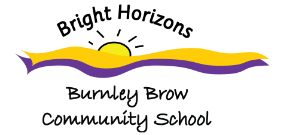 Talk for Writing TrainingBurnley Brow Community School2019-2020Please note - In order to attend the ‘Developing Days’, it is imperative that delegates have previously accessed Talk for Writing Training as this day is intended to build on existing knowledge and skills. If you have previously attended an Introduction course with us and would like to come to the Developing Talk for Writing day, please contact Rachel Whiffin direct.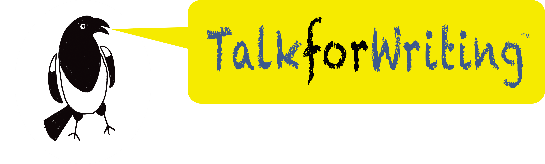 All courses are held in our Training and Education Centre and include a buffet, resources and refreshments throughout the day. Please complete the booking form and email to rachel.whiffin@burnleybrow.oldham.sch.ukCost: £225 per delegate for 2 x full-day programmes; 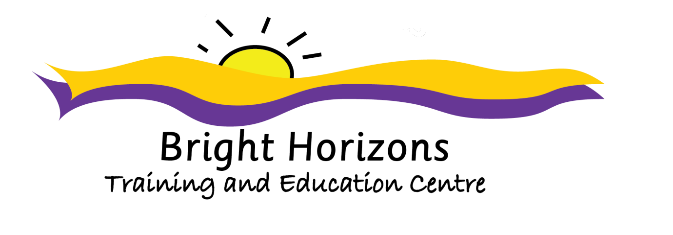 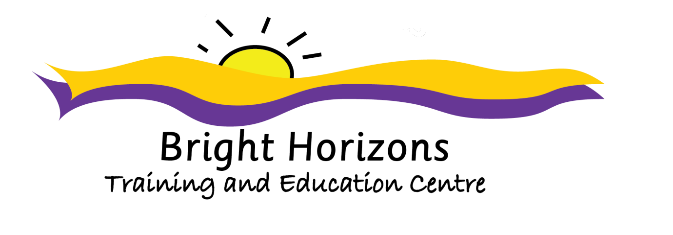 